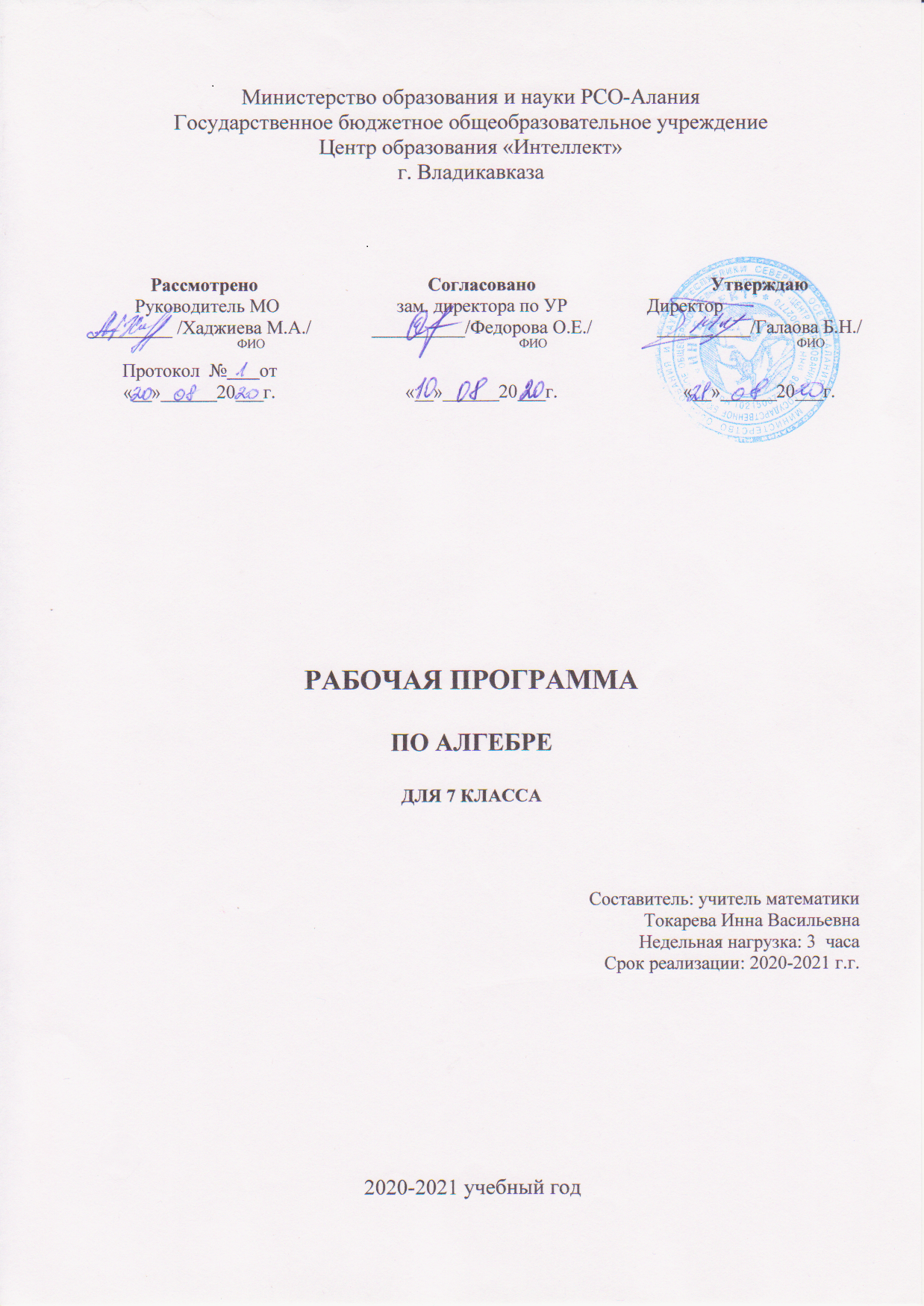 Пояснительная запискаРабочая программа по алгебре для 7 класса составлена на основе Федерального государственного образовательного стандарта  основного общего образования, утвержденном Приказом Министерства образования и науки Российской Федерации от «17»  декабря  2010 г. № 1897;на основе  ООП ООО ГБОУ ЦО «Интеллект»;на основе авторской программы А.Г. Мерзляк, В.Б. Полонский, М.С. Якир, Е.В. Буцко (Математика: программы: 5–11 классы А.Г. Мерзляк, В.Б. Полонский, М.С. Якир, Е.В. Буцко /. — М.: Вентана-Граф, 2017. — 164 с.)УМК: 1. Алгебра: 7 класс: учебник для учащихся общеобразовательных организаций / А.Г. Мерзляк, В.Б. Полонский, М.С. Якир. — 2-е изд., дораб. — М.: Вентана-Граф, 2020. 2. Алгебра: дидактические материалы: 7 класс: пособие для учащихся общеобразовательных организаций / А.Г. Мерзляк, В.Б. Полонский, Е.М. Рабинович, М.С. Якир. — М.: Вентана-Граф, 2020.3. Алгебра: 7 класс: рабочая тетрадь №1, №2/ А.Г. Мерзляк, В.Б. Полонский, М.С. Якир. — М.: Вентана-Граф, 2020.4. Алгебра: 7 класс: методическое пособие / Е.В. Буцко, А.Г. Мерзляк, В.Б. Полонский, М.С. Якир. — М.: Вентана-Граф, 2019.	В программе также учитываются доминирующие идеи и положения программы развития и формирования универсальных учебных действий для основного общего образования, которые обеспечивают формирование российской гражданской идентичности, коммуникативных качеств личности и способствуют формированию ключевой компетенции — умения учиться.Курс алгебры 7 класса является базовым для математического образования и развития школьников. Алгебраические знания и умения необходимы для изучения геометрии в 7—9 классах, алгебры и математического анализа в  10—11 классах, а также изучения смежных дисциплин. Практическая значимость школьного курса алгебры 7 класса состоит в том, что предметом его изучения являются количественные отношения и процессы реального мира, описанные математическими моделями. Предмет алгебра 7 класса входит в компонент образовательного учреждения. Данный курс обеспечивает непрерывность изучения математических дисциплин в основной школе. На изучение курса в 7 классах отводится 105 часов в год, 3 часов в неделю.Содержание курса алгебры 7 классаРаздел 1. Линейные уравнения с одной переменной (15ч)Введение в алгебру.Линейное уравнение с одной переменной.Решение задач с помощью уравнений.Раздел 2. Целые выражения (52ч)Тождественно равные выражения. Тождества.Степень с натуральным показателем.Свойства степени с натуральным показателем.Одночлены. Многочлены.Сложение и вычитание многочленов.Умножение одночлена на многочлен.Умножение многочлена на многочлен.Разложение многочленов на множители. Вынесение общего множителя за скобки.Разложение многочленов на множители. Метод группировки.Произведение разности и суммы двух выражений.Разность квадратов двух выражений.Квадрат суммы и квадрат разности двух выражений.Преобразование многочлена в квадрат суммы или разности двух выражений.Сумма и разность кубов двух выражений.Применение разных способов разложения многочлена на множители.Раздел 3. Функции (12ч)Связи между величинами функции.Способы задания функции.График функции.Линейная функция, её график и свойства.Раздел 4. Системы линейных уравнений с двумя переменными (19ч)Уравнения с двумя переменными.Линейное уравнение с двумя переменными и его график.Системы уравнений с двумя переменными. Графический метод решения системы двух линейных уравнений с двумя переменными.Решение систем линейных уравнений методом подстановки.Решение систем линейных уравнений методом сложения.Решение задач с помощью систем линейных уравнений.Повторение и систематизация учебного материала (7ч)Планируемые результаты изучения 
учебного предмета  «АЛГЕБРА»Изучение алгебры по данной программе способствует формированию у учащихся личностных, метапредметных и предметных результатов обучения, соответствующих требованиям федерального государственного образовательного стандарта основного общего образования.Личностные результаты – это сформировавшаяся в образовательном процессе система ценностных отношений учащихся к себе, другим участникам образовательного процесса, самому образовательному процессу, объектам познания, результатам образовательной деятельности. Основными личностными результатами, формируемыми при изучении алгебры в основной школе, являются:воспитание российской гражданской идентичности: патриотизма, уважения к Отечеству, осознание вклада отечественных учёных в развитие мировой науки; ответственное отношение к учению, готовность и способность обучающихся к саморазвитию и самообразованию на основе мотивации к обучению и познанию; осознанный выбор и построение дальнейшей индивидуальной траектории образования на базе ориентировки в мире профессий и профессиональных предпочтений с учётом устойчивых познавательных интересов, а также на основе формирования уважительного отношения к труду, развитие опыта участия в социально значимом труде; умение контролировать процесс и результат учебной и математической деятельности; внутренняя позиция школьника на уровне положительного отношения к урокам алгебры;понимание роли математических действий в жизни человека;интерес к различным видам учебной деятельности, включая элементы предметно-исследовательской деятельности;ориентация на понимание предложений и оценок учителей и одноклассников; понимание причин успеха в учебе;понимание нравственного содержания поступков окружающих людей.критичность мышления, инициатива, находчивость, активность при решении математических задач.Метапредметные результаты:1) умение самостоятельно определять цели своего обучения, ставить и формулировать для себя новые задачи в учёбе, развивать мотивы и интересы своей познавательной деятельности; 2) умение соотносить свои действия с планируемыми результатами, осуществлять контроль своей деятельности в процессе достижения результата, определять способы действий в рамках предложенных условий и требований, корректировать свои действия в соответствии с изменяющейся ситуацией; 3) умение определять понятия, создавать обобщения, устанавливать аналогии, классифицировать, самостоятельно выбирать основания и критерии для классификации; 4) умение устанавливать причинно-следственные связи, строить логическое рассуждение, умозаключение (индуктивное, дедуктивное и по аналогии) и делать выводы; 5) развитие компетентности в области использования информационно-коммуникационных технологий; 6) первоначальные представления об идеях и о методах математики как об универсальном языке науки и техники, о средстве моделирования явлений и процессов; 7) умение видеть математическую задачу в контексте проблемной ситуации в других дисциплинах, в окружающей жизни; 8) умение находить в различных источниках информацию, необходимую для решения математических задач, и представлять её в понятной форме, принимать решение в условиях неполной или избыточной, точной или вероятностной информации; 9) умение понимать и использовать математические средства наглядности (графики, таблицы, схемы и др.) для иллюстрации, интерпретации, аргументации; 10) умение выдвигать гипотезы при решении задачи, понимать необходимость их проверки; 11) понимание сущности алгоритмических предписаний и умение действовать в соответствии с предложенным алгоритмом.Регулятивные:Ученик научится:принимать учебную задачу и следовать инструкции учителя;планировать свои действия в соответствии с учебными задачами и инструкцией учителя;выполнять действия в устной форме; учитывать выделенные учителем ориентиры действия в учебном материале;в сотрудничестве с учителем находить несколько вариантов решения учебной задачи, представленной на наглядно-образном уровне;вносить необходимые коррективы в действия на основе принятых правил;выполнять учебные действия в устной и письменной речи;принимать установленные правила в планировании и контроле способа решения;осуществлять пошаговый контроль под руководством учителя в доступных видах учебно-познавательной деятельности.Познавательные:Ученик научится:осуществлять поиск нужной информации, используя материал учебника и сведения, полученные от взрослых;использовать рисуночные и символические варианты записи; кодировать информацию в знаково-символической форме;на основе кодирования строить несложные модели понятий, задачных ситуаций;строить небольшие сообщения в устной форме;проводить сравнение (по одному или нескольким основаниям, наглядное и по представлению, сопоставление и противопоставление), понимать выводы, сделанные на основе сравнения;выделять в явлениях существенные и несущественные, необходимые и достаточные признаки;проводить аналогию и на ее основе строить выводы;в сотрудничестве с учителем проводить классификацию изучаемых объектов;строить простые индуктивные и дедуктивные рассуждения.Коммуникативные:Ученик научится:принимать активное участие в работе парами и группами, используя речевые коммуникативные средства;допускать существование различных точек зрения;стремиться к координации различных мнений о математических явлениях в сотрудничестве; договариваться, приходить к общему решению;использовать в общении правила вежливости;использовать простые речевые средства для передачи своего мнения;контролировать свои действия в коллективной работе;понимать содержание вопросов и воспроизводить вопросы;следить за действиями других участников в процессе коллективной познавательной деятельности.Предметные результаты:1) осознание значения математики для повседневной жизни человека; 2) представление о математической науке как сфере математической деятельности, об этапах её развития, о её значимости для развития цивилизации; 3) развитие умений работать с учебным математическим текстом (анализировать, извлекать необходимую информацию), точно и грамотно выражать свои мысли с применением математической терминологии и символики, проводить классификации, логические обоснования; 4) владение базовым понятийным аппаратом по основным разделам содержания; 5) систематические знания о функциях и их свойствах; 6) практически значимые математические умения и навыки, их применение к решению математических и нематематических задач, предполагающее умения: • выполнять вычисления с действительными числами; • решать уравнения, неравенства, системы уравнений и неравенств; • решать текстовые задачи арифметическим способом, с помощью составления и решения уравнений, систем уравнений и неравенств; • использовать алгебраический язык для описания предметов окружающего мира и создания соответствующих математических моделей; • проводить практические расчёты: вычисления с процентами, вычисления с числовыми последовательностями, вычисления статистических характеристик, выполнение приближённых вычислений; • выполнять тождественные преобразования рациональных выражений; • выполнять операции над множествами; • исследовать функции и строить их графики; • читать и использовать информацию, представленную в виде таблицы, диаграммы (столбчатой или круговой); • решать простейшие комбинаторные задачи.Раздел 1. «Алгебраические выражения»По окончании изучения курса обучающийся научится:оперировать понятиями «тождество», «тождественное преобразование», решать задачи, содержащие буквенные данные, работать с формулами;выполнять преобразование выражений, содержащих степени с натуральными показателями;выполнять тождественные преобразования выражений на основе правил действий над многочленами;выполнять разложение многочленов на множители.Обучающийся получит возможность:выполнять многошаговые преобразования выражений, применяя широкий набор способов и приёмов;применять тождественные преобразования для решения задач из различных разделов курса.Раздел 2. «Уравнения».По окончании изучения курса обучающийся научится:решать основные виды рациональных уравнений с одной переменной, системы двух уравнений с двумя переменными;понимать уравнение как важнейшую математическую модель для описания и изучения разнообразных реальных ситуаций, решать текстовые задачи алгебраическим методом;применять графические представления для исследования уравнений, исследования и решения систем уравнений с двумя переменными.Обучающийся получит возможность:овладеть специальными приёмами решения уравнений и систем уравнений; уверенно применять аппарат уравнений для решения разнообразных задач из математики, смежных предметов, практики;применять графические представления для исследования уравнений, систем уравнений, содержащих буквенные коэффициенты.Раздел 3. «Функции».По окончании изучения курса обучающийся научится:понимать и использовать функциональные понятия, язык (термины, символические обозначения); строить графики элементарных функций, исследовать свойства числовых функций на основе изучения поведения их графиков;понимать функцию как важнейшую математическую модель для описания процессов и явлений окружающего мира, применять функциональный язык для описания и исследования зависимостей между физическими величинами.Обучающийся получит возможность:проводить исследования, связанные с изучением свойств функций, в том числе с использованием компьютера; использовать функциональные представления и свойства функций для решения математических задач из различных разделов курса.